COMUNE DI VALTOPINA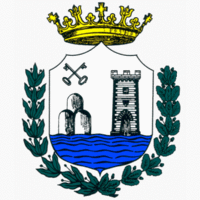 Area Economico-Finanziaria Personale e TributiVia Nazario Sauro, 34P.E.C.: comune.valtopina@postacert.umbria.itC.A.P. 06030 – C.F. 00470090549 - P. IVA 004700950549 -  0742/74625 - 7   FAX 0742/74146DENUNCIA DEI LOCALI ED AREE TASSABILI(ai sensi della Legge 147 del 27 dicembre 2013 e s.m.i.)Il/La sottoscritto/a  	c.f.	Nato/a	prov. 	il	Residente in	prov. 	via/piazza	n. 	posta elettronica	posta elettronica certificata 	Denominazione/ragione sociale 	Natura giuridica	c.f. 	p.i.	scopo sociale 	domicilio fiscale: città	prov.	via/piazza	n. 	sede principale o effettiva: città	prov.	via/piazza	n. 	rappresentante legale	c.f. 	residente in	prov.	via/piazza	n. 	Zona non servita (con cassonetti oltre 300 m di distanza)Decorrenza occupazione	a titolo di □ proprietà □ locazione □ altro titolo 	Denuncia originariaDenuncia di variazione □ in aumento □ in diminuzioneIndirizzo insediamento via/piazza	n. 	Descrizione attività 	Proprietà di 	In precedenza i locali erano occupati da  	DICHIARA INOLTRE DI ESSERE A CONOSCENZA CHE IN CASO DI MANCATA O INFEDELE DENUNCIA GLI ACCERTAMENTI VERRANNO ESEGUITI D’UFFICIO CON LE SANZIONI PREVISTE DALLA LEGGE.Data 	FirmaN.UBICAZIONEFOGLIOPART.SUBCATEG.MQ.DESTINAZIONE